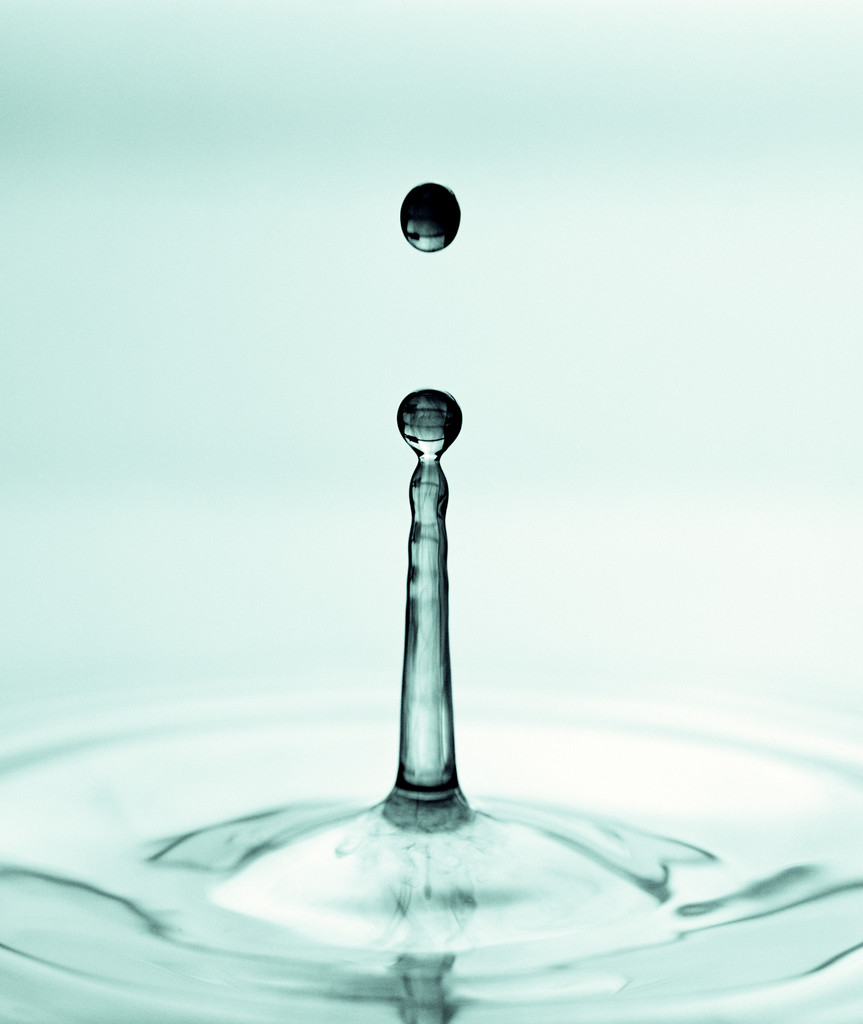 Services publics de l’eau potable Rapport sur le prix et la qualité de l’eauEXERCICE 2020Conformément à  95.101 du 2 février 1995, relative au renforcement de la protection de l’environnement.Décret n° 94-841 du 26 septembre 1994, relatif aux conditions d’information sur la qualité de l’eau distribuée en vue de la consommation humaine.Décret n° 95-635 du 6 mai 1995, relatif aux rapports annuels sur le prix et la qualité des services publics de l’eau potable et de l’assainissement.SOMMAIREI – CARACTERISATION TECHNIQUE DU SERVICE PUBLIC			p 2*Organisation administrative du service	*Estimation de la population desservie	 *Conditions d’exploitation du service	 *Prestations assurées dans le cadre du service*Ressources en eau*Nombre d’abonnements*Volumes mis en distribution et vendus	*Longueur du réseau*OuvragesII – TARIFICATION ET RECETTES DU SERVICE PUBLIC 			p 6*Fixation des tarifs en vigueur	 *Prix du service de l’eau potable*Prix du service de l’eau potable hors redevance pollution*Le prix de l’eau pour Anzème, Bonnat, Champsanglard, Genouillac, Jouillat, Le Bourg d’Hem, Roches, St Fiel, Châtelus-Malvaleix*Le prix de l’eau pour La Celle Dunoise*Recettes d’exploitationIII - INDICATEURS DE PERFORMANCE DU SERVICE			p 8*Qualité de l’eau	 *Protection des ressources en eau*Connaissance et gestion patrimoniale*Performance du réseau*Renouvellement du réseauIV – FINANCEMENT DES INVESTISSEMENTS DU SERVICE 			p 11*Travaux engagés au cours de l’exercice	 *Programme de travaux adoptés par l’assemblée délibérante pour l’année 2019*Travaux envisagés pour les années à venir*Etat de la dette*Amortissements réalisés	ANNEXES : analyses ARSCARACTERISATION TECHNIQUE DU SERVICE PUBLIC DE L’EAU POTABLEORGANISATION ADMINISTRATIVE DU SERVICELe SIAEP DE LA VALLEE DE LA CREUSE regroupe les communes de : ANZEMEBONNATCHAMPSANGLARDCHATELUS-MALVALEIXGENOUILLACJOUILLATLA CELLE DUNOISELE BOURG D’HEMROCHES SAINT-FIELESTIMATION DE LA POPULATION DESSERVIE6 178 habitantsCONDITIONS D’EXPLOITATION DU SERVICELe service est exploité en délégation de service public. Le délégataire est la SAUR (Société Aménagement Urbain et Rural) en vertu : -signature du contrat de Délégation du Service Public de la distribution de l’Eau Potable du Syndicat, à compter du 01/09/2013, pour une durée de 10 ans, jusqu’au 31/08/2023. -avenant n°1 du 15/12/2016 : modification du périmètre, intégration de la commune de Châtelus-Malvaleix-avenant n°2 du 20/03/2019 : modification tarifaire : encaissement SAURPRESTATIONS ASSUREES DANS LE CADRE DU SERVICELes prestations confiées à la SAUR sont les suivants : La collectivité prend en charge : RESSOURCES EN EAU : les données présentées sont exprimées sur des années calendaires, comme l’indiquent les tableaux de détails ci-dessous. Points de prélèvementExportations d’eauImportations d’eauNOMBRE D’ABONNEMENTSLes abonnés domestiques et assimilés sont ceux redevables à l’agence de l’eau au titre de la pollution de l’eau d’origine domestique en application de l’article L.213-10-3 du code de l’environnement. Répartition des abonnés par commune : VOLUMES MIS EN DISTRIBUTION ET VENDUS (vol. produits + vol. importés – vol. exportés)La consommation moyenne par abonnement domestique est de 86,57 m³ par an. Elle était de 87,10 m³ en 2019. Volumes produits (issus des ouvrages du service et introduit dans le réseau de distribution)LONGUEUR DU RESEAUOUVRAGES*Stations de production :-Le Bourg d’Hem, prélèvement sur la rivière Creuse-La Roches Peyrelle sur la commune de Roches, prélèvement eau de source, -Le Puits d’Ambaud sur la commune de St Dizier les Domaines, prélèvement nappe souterraine-Pompage des Pradoux sur la commune de Châtelus-Malvaleix*Station de traitement des Chézelles sur la commune de La Celle Dunoise*Stations de surpression et de reprise-Chignaroche sur la commune d’Anzème-Les Forges sur la commune d’Anzème-Chignavieux sur la commune d’Anzème-Bois Chabrat sur la commune de St Fiel-Montilloux sur la commune de Bonnat-Champsanglard-La Betoule sur le commune de La celle Dunoise-Les Granges sur la commune de La Celle Dunoise-Genouillac *Réservoirs : Sur la commune de Bonnat : 			Sur la commune d’Anzème : -Le Monteil					-Péchadoire -La Fifotte					-Chignaroche-Bel Air						-Chignavieux-Le Pouyoux					-Les Forges-MontillouxSur la commune du Bourg d’Hem : 		Sur la commune de La Celle Dunoise : -Lasvy						-La Betoule-Cimetière					-Les Granges-Vallade						-RéjatRéservoir de Peume/Roches et Jouillat	Sur la commune de Châtelus-Malvaleix : Réservoir de Genouillac Vieux			-BellevueRéservoir de champsanglard				-JaumareixRéservoir de Bois Chabrat				-La Fayette								-La Gendarmerie*Bâches de reprise et de surpression : -Roches Peyrelle		-Chignaroche		-Bourg d’Hem-des Forges			-Chignavieux		-Bâche eau traitée Chatelus-MalvaleixTARIFICATION ET RECETTES DU SERVICE PUBLIC DE L’EAU POTABLEFIXATION DES TARIFS EN VIGUEURL’assemblée délibérante vote les tarifs concernant la part collectivité. Les délibérations qui ont fixé les tarifs en vigueur sont les suivants : Les taxes et redevances sont fixées par les organismes concernés. Le service est assujetti à la TVA. REMUNERATION DU DELEGATAIRELa rémunération de la SAUR est fixée par le contrat de délégation de service public et indexée annuellement par application aux prix de base d’un coefficient défini au contrat. PRIX DU SERVICE DE L’EAU POTABLELe prix du service comprend : -une partie fixe ou abonnement-une part consommationLes abonnements sont payables d’avance semestriellementLes volumes sont relevés annuellementLes consommations sont payables au vu du relevé. Les facturations intermédiaires sont basées sur une consommation estimées. Les abonnés ont la possibilité de régler leur facture par prélèvement mensuel. Redevance de pollution domestique par commune. La redevance de pollution domestique est reversée à l’agence de l’eau par le délégataire. Son montant, en € par m³, est calculé chaque année par l’agence de l’eau. Elle varie selon les communes du service. SIAEP DE LA VALLE DE LA CREUSEEAU POTABLE				2020			Tarif domestique du SyndicatLE PRIX DE L’EAU Tarif hors redevance de pollution domestiqueEvolution du tarif de l’eau*Abonnement pris en compte dans la facture 120 m³Composantes de la facture d’un usager de 120 m³SIAEP DE LA VALLE DE LA CREUSEEAU POTABLE				2020			Tarif domestique du SyndicatLE PRIX DE L’EAU pour ANZEME, BONNAT, CHAMPSANGLARD, GENOUILLAC, JOUILLAT, LE BOURG D’HEM, ROCHES, ST FIEL, LA CELLE DUNOISE, CHAYELUS-MALVALEIXEvolution du tarif de l’eau*Abonnement pris en compte dans la facture 120 m³Composantes de la facture d’un usager de 120 m³Prix théorique du m³ pour un usager consommant 120 m³ : EVOLUTION DES COMPOSANTES DU TARIF DEPUIS 2001RECETTES D’EXPLOITATIONRecettes de la collectivitéINDICATEURS DE PERFORMANCE DU SERVICE DE L’EAU POTABLEQUALITE DE L’EAULes données relatives à la qualité de l’eau distribuée définie par l’article D.1321-103 du Code de la Santé Publique sont indiquées dans le rapport établi et transmis par l’ARS. Parallèlement l’exploitant vérifie la qualité de l’eau distribuée, par des analyses menées dans le cadre de l’autocontrôle. Résultats du contrôle règlementaire : PROTECTION DES RESSOURCES EN EAU : Indice d’avancement de la protection de la ressource en eau Captage Font Froide 1 et 2 (POUYOUX)Captage de la Goutte d’Ayen (POUYOUX)Captage la Goutte Gauthier (POUYOUX)Captage la Lande (POUYOUX)Captage Peume 1 (la Peyrelle)Captage Peume 2 (la peyrelle)Import d’eau traitée depuis ST-DIZIER-LES-DOMAINESImport d’eau traitée depuis SIAEP FRESSELINE-CHAMBON-STE CROIXPrise d’eau sur la CreuseCONNAISSANCE ET GESTION PATRIMONIALE DU RESEAU : Indice de connaissance et de gestion patrimoniale du réseauLes grands ouvrages -réservoirs, stations de traitement, pompages…-ne sont pas pris en compte pour le calcul de cet indice défini par l’arrêté du 2 mai 2007. Cette condition doit être satisfaite pour que le service puisse bénéficier de points supplémentaires. PERFORMANCE DU RESEAU  2019:L’arrêté du 2 mai 2007 définit les indicateurs suivants : Le rendement du réseau de distribution se calcul ainsi :(consommations comptabilisées+exportations+estimations consommations sans comptage+volume de service) / (volume produit+importations)N.B. : la définition du rendement a changé à partir des valeurs de l’année 2007Indice linéaire des volumes non comptés (estimation consommations sans comptage+volume de service+pertes)/longueur du réseau hors branchements)Cet indicateur permet de connaître, par km de réseau, la part des volumes mis en distribution qui ne font pas l'objet d'un comptage lors de leur distribution aux abonnés. Sa valeur et son évolution sont le reflet du déploiement de la politique de comptage aux points de livraison des abonnés et de l'efficacité de la gestion du réseau.Indice linéaire de pertes en réseau (pertes/longueur du réseau hors branchements)Cet indicateur permet de connaître, par km de réseau, la part des volumes mis en distribution qui ne sont pas consommés sur le périmètre du service. Sa valeur et son évolution sont le reflet d'une part de la politique de maintenance et de renouvellement du réseau, et d'autre part des actions menées pour lutter contre les volumes détournés et pour améliorer la précision du comptage chez les abonnés.RENOUVELLEMENT DES RESEAUX: Le linéaire renouvelé inclut les sections de réseaux remplacées à l’identique ou renforcées ainsi que les sections réhabilitées. FINANCEMENT DES INVESTISSEMENT DU SERVICE DE L’EAU POTABLETRAVAUX REALISES AU COURS DE L’EXERCICE: SUR LES OUVRAGES ET LES RESEAUX : RESERVOIRS: *Pouyoux: Condamnation du site à cause de gros soucis de sécurité du personnel. En attente du devenir du site. *Lasvy : Renouvellement de la télésurveillance*Station des Chézelles : -Panne de l’ozoneur pendant plusieurs mois. Une modification de la filière a été réalisée afin d’utiliser du permanganate de potassium permettant d’assurer le traitement. -Réparation de l’ozoneur en juillet-Perturbation régulière de la qualité de l’eau brute due à la régulation du barrage. RESEAUX : Déplacement canalisation au niveau champs photovoltaïque à SAINT-FIELPROGRAMME DE TRAVAUX ADOPTES PAR L’ASSEMBLEE DELIBERANTE POUR L’ANNEE 2020 -Projet construction d’une nouvelle station à Lasvy Programme de renouvellement du réseauTRAVAUX ENVISAGES POUR LES ANNEES A VENIR: -Construction nouvelle station-Neutralisation (ressource du Pouyoux, 73ème tranche),-Mise en place d’un programme de renforcement et de renouvellement des canalisations, -Modification desserte du village du Pouyoux, -Mise en place d’un programme de réfection des chemins d’accès aux ouvrages. -Renouvellement du linéaire. ETAT DE LA DETTE: L’état de la dette au 31 décembre 2020 fait apparaître les valeurs suivantes : AMORTISSEMENT REALISES: Gestion du serviceapplication du règlement du service, fonctionnement, surveillance et entretien des installations, relève des compteurs et émission des facturesGestion des abonnésaccueil des abonnés, traitement des doléances clientsMise en servicedes branchementsEntretiende l’ensemble des ouvrages, des branchements, des canalisations, des captages, des clôtures, des compteurs, des équipements électromécaniques, des forages, des ouvrages de traitement et des lagunesRenouvellementde canalisations inférieur à 11 ml, des compteurs, des équipements électromécaniques, matériels tournants, équipements hydrauliques de traitement et pompage, installations électriquesPrestations particulières Traitement des boues produites Canalisations déplacement-renforcement-renouvellement-extensionBranchements renouvellement au-delà de 11 mlOuvrages, installations et matériel de traitement et de pompagegénie civil et mise en conformité avec la règlementationLocalisationPrélèvement annuel [m³]Sources de BONNAT31 748Captage de la Peyrelle commune de ROCHES25 421Station de traitement des Chezelles349 980Réservoir de Jaumareix8 767Station pompage des Pradoux5 375Total des prélèvements [m³]421 291ExportateurVolume annuel exporté [m³]GLENIC1 704GUERET0LINARD-MALVAL-CHENIERS214Total des exportations1 918ImportateursVolume annuel importé [m³]GUERET0SIAEP-FRESSELINE-CHAMBON-STE CROIX10 103ST-DIZIER-LES-DOMAINES8 177ST DIZIER LES DOMAINES / LA FAYETTE18 691Total des importations36 971Abonnements 201820192020Variation Nombre d’abonnements domestiques3 9903 9443 968+ 0,61CommuneNombre abonnésNombre abonnésVariationANZEMEBONNATCHAMPSANGLARDCHATELUS-MALVALEIXGENOUILLACJOUILLATLA CELLE DUNOISELE BOURG D’HEMROCHESST FIEL201920201,7%0,5%-1,6%1,3%0,8%0,7%0%-1,4%-0,4%2,1%ANZEMEBONNATCHAMPSANGLARDCHATELUS-MALVALEIXGENOUILLACJOUILLATLA CELLE DUNOISELE BOURG D’HEMROCHESST FIEL3618191913823793025062162725163678231883873823045062132715271,7%0,5%-1,6%1,3%0,8%0,7%0%-1,4%-0,4%2,1%Total des abonnés3 9443 9680,61%Volumes [m³]20192020VariationVolume produitVolume importéVolume exporté472 42254 16813 253420 20536 9701 828-11,1%-31,7%-86,2%Volume mis en distribution513 337455 347-11,29%Volume vendu aux abonnés domestiques339 705333 830Volume vendu aux abonnés non domestiques3 8264 558Volume total vendu aux abonnés343 531338 388Volumes mis en distribution et consommés[m³]Volume produit420 20520192020Variation %Linéaire du réseau hors branchements en kml376377,896+0,50Date de la délibérationObjet20 décembre 2011Tarif campagne 2011/2012Pas de délibération Pas d’augmentation en 201314 décembre 2013Tarif campagne 2014 - augmentation2015Pas d’augmentation2016Pas d’augmentation2017Pas d’augmentation2018Pas d’augmentation2019Prix de vente lissé/plus qu’une seule tranche de 1,75€2020Pas d’augmentation1er janvier 20191er janvier 2020LA CELLE DUNOISE0,230,23ANZEMECHAMPSANGLARDCHATELUS-MALVALEIXGENOUILLACJOUILLATLE BOURG D’HEMROCHESSAINT-FIEL0,230,230,230,230,230,230,230,230,230,230,230,230,230,230,230,230,230,23Désignation1er janv. 20191er janv. 2020VariationPart de la collectivitéPart fixe Consommation [€ HT/m³]Abonnement ordinaire *104,501,75104,501,75Redevances et taxesTVA5,5%5,5%1er janv. 20201er janv. 2021variationCollectivitéTVATotal (€TTC)314,5017,30331,80314,5017,30331,80Désignation1er janv. 20191er janv. 2020Part de la collectivitéPart fixe [€ HT/m]ConsommationAbonnement ordinaire *104,501,75104,501,75Redevances et taxesTVA5,5%5,5%1er janv. 20201er janv.2021CollectivitéRedevance pollution domestiqueTVATotal (€TTC)314,5027,6018.82360,92314,5027,6018.82360,92AnnéeCollectivité (€)Total hors TVA (€)20012002200320042005200620072008200920102011201220132014201520162017201820192020285,35288,95288,95288,35290,50290,50295,60298,00306,00314,50314,50318,10318,10319,30319,30319,30319,30314,50314,50314,50287,91291,51291,51290,91290,50290,50295,60298,00306,00314,50314,50318,10318,10319,30319,30319,30319,30314,50314,50314,5020192020Recettes vente d’eau abonnés423 518,941 279 868,09Autres recettesAutres prestations aux abonnés (recouvrement sur créance admise en non-valeur)202,90182,59Total des recettes423 721,841 280 050,68Nombre de prélèvementsréalisésNombre de prélèvementsNon conformes% de conformitéParamètres non conformesConformité bactériologique54198,2%Conformité physico-chimique59198,3%60%arrêté préfectoral80%arrêté préfectoral complètement mis en œuvre (terrains acquis, servitudes mises en place, travaux terminés)80%arrêté préfectoral complètement mis en œuvre (comme ci-dessus) et mise en place d’une procédure de suivi de l’application de l’arrêté80%arrêté préfectoral complètement mis en œuvre (terrains acquis, servitudes mises en place, travaux terminés)80%arrêté préfectoral complètement mis en œuvre (terrains acquis, servitudes mises en place, travaux terminés)80%arrêté préfectoral complètement mis en œuvre (terrains acquis, servitudes mises en place, travaux terminés)80%arrêté préfectoral complètement mis en œuvre (terrains acquis, servitudes mises en place, travaux terminés)80%arrêté préfectoral complètement mis en œuvre (terrains acquis, servitudes mises en place, travaux terminés)0%aucune action100%arrêté préfectoral complètement mis en œuvre (comme ci-dessus) et mise en place d’une procédure de suivi de l’application de l’arrêté40%Avis provisoire de l’hydrogéologueValeur globale de l’indice d’avancement de la protection de la ressource,calculée en tenant compte des volumes annuels d’eau produits ou achetés à d’autres services publics d’eau potable68,88%Nombre de pointsPoints obtenusPLAN DU RESEAU15OUIINVENTAIRE AVEC MENTION DE LA CATEGORIE DE L’OUVRAGE10NONINFORMATIONS STRUCTURELLES15OUICONNAISSANCE DE L’AGE DES CANALISATIONS12OUILOCALISATION DES OUVRAGES ANNEXES10OUIEXISTENCE DES POMPES ET EQUIPEMENTS ELECTROMECANQIUES10OUILOCALISATION DES BRANCHEMENTS10OUIDOC. AVEC CARACTERISTIQUES DU OU DES COMPTEURS EAU DE CHAQUE BRANCHEMENT10OUISECTEURS OU SONT REALISEES DES RECHERCHES PERTE D’EAU10OUILOCALISATION ET IDENTIFICATION DES INTERVENTIONS10OUIEXISTENCE ET MISE EN ŒUVRE D’UN PLAN PLURIANNUELDE RENOUVELLEMENT DES CANALISATIONS10NONEXISTENCE ET MISE EN ŒUVRE D’UNE MODELISATION DES RESEAUX5OUITOTAL13010720162017201820192020Rendement du réseau de distribution en %74,6 %75,61 %76,52 %70,26%77,12%20162017201820192020Indice linéaire des volumes non comptés0,850,90,891,240,85%201520162017201820192020Indice linéaire de pertes en réseau0,670,810,830,811,140,76201820192020linéaire de canalisations renouvelées au cours de l’exercice (km)00,9640,67220192020Encours de la dette au 31 décembre92 148,3972 213,72Remboursements au cours de l’exercice41 796,5024 005,38dont intérêts5 508,994 070,71dont en capital36 287,5119 934,67201520162017201820192020Montant de la dotation aux amortissements188 707,00189 979,22177 192,69168 187,72177 747,84177 244,28